The American Legion RidersDepartment of California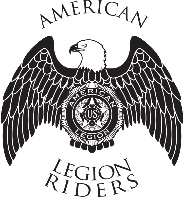 For God and CountryDEC MinutesJune 22, 2023Call to Order – Director Mike Smith @ 7pmInvocation – George SmithPause for POW/MIA – Director Mike SmithPledge of Allegiance – SAA Marc LawrieALR Preamble – Director Mike SmithRoll Call - Secretary Debbie ProffittDirector- Mike SmithVice Director – Ralph Wenzinger - EXSergeant-At-Arms – Marc LawrieArea 1 Vice-D – Lane Ybright - ABArea 2 Vice-D – Robert LopezArea 3 Vice-D – Mike Phillips	Area 4 Vice-D – Brian Toal Area 5 Vice-D – Robert PartlowArea 6 Vice-D – Cristina Molina - EXJr Past – Rey Ruiz (In Memoriam)Treasurer – Stan Tehee Secretary - Debbie ProffittChaplain – Mark Rice - EXHistorian – Louisa Carson (interim)Judge Advocate – Donny BrannonMembership/ Legacy Run - Rochelle Billet-Smith - EXParliamentarian- Mick SobczakQuartermaster – Mike Phillips Safety Officer – Andrew TrapaniService Officer - George SmithConvention & Rally – Bob Atchley - ABPP/DC – Dennis KeeWays and Means - Kathleen McClary - EXWebmaster/Public Relations – Tom LivelyGuests: (TALDOC, TAL ALR Commissioners, ALR, etc)		A5 alt jeff Beck, A3 alt Gus Compton, Jeff Sheggrud 149, Wayne Madsen 460,Dwain Keckley 108, A5 alt Reyes Maldonado, A5 alt Wm. Blackstone, Tim Madera 111, Pete Torrecillas 69, Sophie Grant 69, A6 alt Pernell Rush, A6 alt Milan Morgan, Jacque James 64, Ed Caler 82, Jeff Carson 18.Additions to the Agenda –NoneApproval of Minutes – ALRDOC May 25, 2023 minutes.Accepted as electronically transmitted.Financial Report – Stan TeheeGeneral Accounting as of 6/22/23Beginning Bank Balance 	         $ 98,907.29Bank Deposits 			$ 4,071.00Interest on bank account 		       $ 4.96Bank Withdraws 		           $ 5,652.98Ending Bank Balance 	         $ 97,330.27PayPal Balance 		         $ 27,257.45Ending Total Balance 	       $ 124,587.72Motion to accept the Treasurer’s report as given pending audit by Mike Phillips. 2nd by Robert Partlow. Passed by vote of DEC.  Director’s Report – Mike Smith  Since our last meeting I have: May 27, 2923, Memorial Service in Springville, CA June 13, 2023, Convention and Rally Zoom June 14, 2023, attended Porterville Flag Day Ceremony June 16-17, 2023, Chapter 95 Oroville Poker Run and 1st AnniversaryI will be attending The American Legion, Department of California 104th Convention and I will Be addressing the American Legion, American Legion Auxiliary and Sons of American Legion Conventions. I will be playing Taps during the 11th Hour.Stay safe and I will see you on the road!  Vice Director’s Report – Ralph Wenzinger  May 27-29 - Memorial Day events at Bakersfield National Cemetery, Union Cemetery,  Hillcrest Cemetery and Thousand Flags at Riverwalk Park  June 7 – Attended Chapter 20 meeting and Installation of Officers Post 20 Porterville  June 9 – Installation of Officers Post and Chapter 26 Bakersfield  June 17 – Installation of Officers Post, Squadron and Chapter 221 Tehachapi  Events within my Area in the coming weeks &amp; month:  June 22-25 – The American Legion, Dept of California Convention, Visalia  June 22-25 – The American Legion Auxiliary, Dept of California Convention, Visalia  June 22-25 – The Sons of the American Legion, Dept. of California Convention, Visalia  Events planned for the months to come: September 29-30 – West Coast Rally Chapter 53 Hemet   Sgt. At Arms’ Report – Marc Lawrie   Events Attended and miles ridden.1. Nation of Patriots poker run hosted by 299: 186 miles.2. Chapter 299 officer installation: 102 miles. Comments.It’s been a slow month for me as I have been working weekends, hopefully I will be able to get out more as summer continues. Plans for the upcoming month.I plan on heading out tomorrow morning and will be attending the American legion convention in Visalia. Look forward to seeing any one of you that will be there.  Secretary’s Report – Debbie ProffittAlmost finished getting officers into their respective emails. Only a few left to do.Chapter obligation tracking continues weekly.Since we now have a 2024 convention date tracking dates will be updated.Obligation guidelines/deadlines have been updated and sent out to POCs.Working on getting membership numbers for members and logged in on the rosters. I will be contacting the Directors of the chapters who have members not in the Legion or Sons data base.Cal will be raffles off to the highest bidder at Rally and the money will go towards the 2024 Legacy Run.I will have passports available for areas 4, 5 and 6 at the chapter 460 poker run.  Area Reports –  Area 1 Vice D – Lane Ybright POC reports are slowly trickling in, I will increase my efforts to get those remainingchapters to get their reports in. On 5/29 I rode to Placerville and stood in flag line at the Memorial Day Ceremony at the El Dorado County Veterans Memorial and helped place flags along the freeway through Placerville. I was pleased to see that many if not all Chapters in Area 1 participated in a Memorial Day ceremony in their area. On 6/3 I rode to a fundraiser BBQ for Chapter 521 in Rio Linda and participated in their raffle. It was well attended and great food. On 6/17 I rode to Chapter 95 Oroville for their 1st anniversary and poker run. This was a very well attended event and was run well. Beautifull ride into the foothills. On 6/24 Chapter 119 is holding their poker run through the beautiful gold country back roads. Area 2 Vice D – Robert LopezDistrict 28 has a poker run Saturday.I have attended the Rolling 9’s and District 10 meetings. Area 3 Vice D – Mike Phillips In the month of June, I still have no motorcycle. However, on June 14th, I attended the Flag Day dinner at Post 3 and had the honor of swearing in Chapter 3’s new elected Officers. On June 22nd I assisted with the preparing of the meals for the dinner held at Post 18/785 for members of the American Legion attending the American Legion Conference in Visalia.Area 3 Chapters rocked this month attending many events and supporting their communities, below is a list of events they have participated in:Chapter - 3 Assisted in the Flag Day ceremonies at their post as well as helped with the preparing of the food for their annual Flag Day Dinner.Chapter -18 Open House at Post18, Avenue of the Flags, Flag line, Poker Run X3, TDES Portuguese Hall, Flag Day ceremonies and dinner at Chapter 3.Chapter -20 Memorial Day Ceremonies 27th-29th, Flag Line in Springville, Poker Runs X2Chapter -26 Memorial Day Service at Bakersfield National Cemetery, Run For The Wall, Memorial Day Service at Camp Hamilton Veterans Park, Memorial Day Service at Union Cemetery, Hillcrest, Armed Forces Recruit send off and escortChapter -83 Memorial Day Service, Breakfast RideChapter -100 Memorial Day flag placement at cemetery and services, Recon ride to post 371, Flag line X3, Visited Post 432 in Cambria.Chapter -108 Funeral Firing DetailChapter -221 Funeral Escort x2, Memorial Day Parade, Poker Run X2. Area 4 Vice D – Brian Toal  		 Chapter 184 – June 3: Presented 103-year-old US Army Veteran Nurse a handmade  quilt. No input from other Area 4 Chapters Area 5 Vice D – Robert Partlow -June 4-Attended TAL District 22 meeting- June 7-Attended Chapter 299 meeting and conducted Officer installation- June 10-Attended Chapter 53 meeting and conducted Officer installation- June 10-Attended Chapter 299 Poker RunTotal Mileage 330 MilesUpcoming-June 24 – Chapter 460 Poker RunJuly 29 – Area 5 Directors Meeting hosted by Chapter 79October 28 – Area 5 Directors Meeting hosted by Chapter 852November 18 – Barstow Veterans Home visitJanuary 20 – Area 5 Directors Meeting hosted by Chapter 460 Area 6 Vice D – Cristina MolinaChapter 43 - Helped the Post with a pre-Memorial Day beautification. Participated in Memorial Day ceremonies at the Post that included a Flag Retirement ceremony. Chapter 136 - Attended the Live Fast Rally on June 3 with other Chapters. 120 miles round trip. Volunteered 3 hours at event. Donated $150. Chapter 534 - Upcoming Poker Run on July 22. 18th Annual Fallen Warrior Legacy Poker Run. KSU 10am. Start and finish at Post 534 in Orcutt. Not an event to be missed!Chapter 741 -Attended a Memorial Day function at Conejo Valley Cemetery. Monthly meeting on June 13.Donated $300. Volunteered 5 hours. Rode 12 miles Upcoming - Officer installation June 16th. ALR dinner July 7th. Poker Run July 22nd.   Officer Reports-Jr. Past President – Rey Ruiz (In Memoriam)Chaplain – Mark Rice I served as the Chaplain for the Fair Oaks Cemetery District Memorial Day Service on Sat, May 27.I have not received any notices of injury, illness or transfers to Chapter Everlasting.As of the date of this report, I am in Visalia, attending the TAL-DOC Convention.    There were no other specific activities requiring my attendance.Historian – Louisa Carson (interim)  On 6/03/23 as a member of ALR Chapter 18, I attended the Visalia Rescue MissionPoker Run where 2 other members of ALR 18 have been supporting this charityfor the past decade. The SAA is a continuing sponsor for the charity. ALR 3 alsohad 1 member in attendance.6/9/23 I attended the Portuguese Festa Vacada where there was a flag ceremonyhonoring the US Flag and the Azores. Photos posted on FB.On 6/10/23 I attended a Poker Run for Nation of Patriots hosted by ALR 299 Chinoin which we visited 3 other Posts. Post of photos were shared on FB and TikTokOn 6/11/23 I visited ALR 328 Norco where we had a huge breakfast cooked byRepo. Post of photos were shared on FB.On 6/14/23 I attended the Officer Installation and Dinner for ALR 3 in Hanford.Photos are in process of editing.On 6/17 I attended the Gold Rush Poker Run and Charterversary at ALR 95Oroville with ALR-DOC State Director Mike Smith, ALR 3 Director Gus Compton,and ALR 18 Director Jeff Carson. Photos posted on FB and TikTok.Judge Advocate – Donny BrannonNothing to report.Membership Officer – Rochelle Billet-Smith  5/26/2023-Friday Night Dinner for Post 26  5/27/2023- Bakersfield National Cemetery “Flag Line”  5/29/2023- Memorial Day Ceremony at Union Cemetery 5/29/2023- Memorial Day Ceremony at Hillcrest Cemetery 5/29/2023 – Memorial Day 1000 Flags at The Park at River Walk 6/9/2023- Post 26 Instillation of Officers 6/13/2023-ALR Chapter 26 E-Board Meeting 6/14/2023-ALR Chapter 26 Riders Meeting 6/15/2023-American Legion Unit 26 Auxiliary Meeting 6/16/2023-Post 221 Tehachapi Instillation of Officers 6/20/2023-1 ST Annual Central Valley Veterans Filmfest, table setup with brochures and    applications for Legionnaires, Sons, Auxiliary and RidersQuartermaster – Mike Phillips  Currently we have 5 orders Invoiced and 1 order Payment Received pending processing, 3 in process with 1 partially shipped (the beret), 5 orders were completed during this month and 3 orders were cancelled at patron’s request. Please pay for all orders submitted in a timely manner and your orders will get out to you as quickly as possible.I understand many Chapters aren’t receiving their invoices when they place an order. If you do not receive your invoice with 4 days of placing your order, first check your spam as I have found that some of my invoices go there and if it still is not there email me at alrdocquartermast@gmail.com and I will email you a copy of your invoice.If you have any questions regarding your orders feel free to give an email or a call. Leave a message and I will return your call as I don’t generally answer numbers I don’t know. 559-759-7705.Safety Officer – Andrew Trapani No incidents to report.This month I want to focus on modular helmets. For those of us who enjoy the ability to raise up the front of the helmet and get a drink of water without having to take our helmets all the way off it is a great comfort.However, I observe a lot of riders when they take off still have their lid in the upright position. Even at a low speed of 15 to 25 mph if you happen to be ejected from your bike it can cause serious if not fatal injuries.So please make sure your lid is locked down before you take off.Service Officer – George Smith  Travel Reimbursement – A recent VA IG Reported this as a significant problem across the country. “Goals Not Met for Implementation of the Beneficiary Travel Self-Service System”https://www.va.gov/oig/pubs/VAOIG-21-03598-92.pdf. The bottom line is switching the system from the terminals at the Hospital to online only is not working. There will be more information to follow.PACT Act – The deadline to file a new claim, or to have an existing claim reviewed and have it backdated to the date the PACT Act was signed, is August 10th. If filed by this date any claims will be backdated. If the claim is filed after August 10th, you will only receive payment from the date you filed. So, if you are considering filing under the new presumptive in the PACT Act it will be financially beneficial for you to do it before August 10th.If you have any questions, please don’t hesitate to contact me.Webmaster- Tom Lively Now have access to ALRDOCWebmaster@gmail.com mailbox.Verified access to all areas of Website.Fixed access for several individuals and actively responding to emails.Working to establish team to upgrade Website, would like additional volunteers that have Web Design experience. Should this be a committee?Volunteers so far: Donny Brannon (by default) Stan Teehee Jeric Wilhelmsen  Committee Reports – California Legacy Run – Rochelle Billet-SmithConvention and Rally – Bob Atchley  The ALR/Doc Convention and Rally meeting was rescheduled from 6-20-23 to 6-13-23 due to time constraints with the scheduled Dept of Calif. Convention and the ALR/Doc meeting.2024 ALR/DOC Convention MinutesWayne Madsen Chapter 460 is interested in hosting the 2024 ALR/DOC Convention in San Diego, CA. Wayne Madsen has gained approval of both the Post and Chapter to host the 2024 ALR/DOC convention. Minutes of Post 460 and Chapter 460 approving the Chapter to host the 2024 Convention have been submitted and are on file. Wayne will present the approval to the DEC on June 22 for DEC approval. Even without approval at this time Chapter 460 continues to accomplish filling the requirements of the first 13 month of the 2-year time frame. Convention is scheduled for April 12, 13 & 14, 20242 YEARS PRIOR at the ALR DOC Convention:a. Minutes from a Chapter/District meeting stating the Chapter/District had a motion, 2nd, discussion and voted in agreement to host the ALR DOC Convention 2 years out, including the year of ALR DOC Convention to be hosted.b. The Chapter/District awarded to host the ALR DOC Convention will assemble a Convention committee no later than one month after the ALR DOC convention.c. Minutes from a Post meeting stating the Chapter/District has informed the Post of its desire to host the ALR DOC Convention and the Post has voted in agreement to support the Chapter/District in hosting the ALR DOC Convention, including the year of Convention to be hosted. Received and on file21 months out report to DEC:Chapter/District Convention Committee is in place, has the timeline list and is meeting and working on the requirements. Will have a convention committee established by end of the month.The Chapter/District will communicate with the Convention & Rally Chairperson. The Chairperson will convene the Department Convention &amp; Rally committee along with the local committee.18 months out report to DEC:a. Where convention will be held. Must be able to hold a minimum of 350 to 375 persons, be ADA compliant and have suitable parking. Working on acquiring the convention venue.b. If at a Post, a letter from the Post stating agreement on the Chapter/District hosting convention at the Post, that they can accommodate the size of the convention and that the dates are clear on the Post calendar. The hosting Post/Chapter/district will ensure event insurance is sufficient to cover the event.c. If at another venue, (shared veteran building or other), a letter from the venue stating the venue has agreed with the Chapter/District in hosting the convention on the agreed upon dates and any requirements the venue requires (money, insurance, etc.). If city involvement, a letter from them is also required with their requirements.d. If opportunity drawings, 50/50, etc. are being planned and donations for drawings are being worked on.e. How online registration will work and address for mail in registration.15 months out report to DEC:a. List of accommodations, (hotels, motels, RV &amp; camping), with reservation codes for each.b. Images of logos for flyers and merchandise have been previewed, completed and approved byEmblem Sales.c. Preview of Convention flyer presented to ALRDEC.d. What merchandise will be available?1. To include what merchandise will be needed from the Quartermaster.e. Local law enforcement and city officials have been notified of upcoming convention, dates, etc.and are invited to speak at the convention opening ceremonies.At the ALR DOC convention 1 year out report to DEC:a. Letters from the Chapter/District and Posts continued support of the Chapter hosting the convention for the following year.b. Report to delegates on dates, venue and accommodations with reservation codes.c. Report on cost of registration and what it will include (shirts, pins, meals, etc.).d. The hosting Post/Chapter/District will ensure event insurance is sufficient to cover the event. Acord form is to be available upon request.e. Convention Flyers should be printed and made available for distribution.2025 ALR/DOC Convention MinutesPete Torrecillas Chapter 69 Hollister will be hosting the 2025 ALR/DOC convention. The ALR/DOC Convention Hosting Guidelines were emailed to Pete. Dates for the convention will be April 11, 12 & 13, 2025.2 YEARS PRIOR at the ALR DOC Convention:a. Minutes from a Chapter/District meeting stating the Chapter/District had a motion, 2nd, discussion and voted in agreement to host the ALR DOC Convention 2 years out, including the year of ALR DOC Convention to be hosted.b. The Chapter/District awarded to host the ALR DOC Convention will assemble a Convention committee no later than one month after the ALR DOC convention.c. Minutes from a Post meeting stating the Chapter/District has informed the Post of its desire to host the ALR DOC Convention and the Post has voted in agreement to support the Chapter/District in hosting the ALR DOC Convention, including the year of Convention to be hosted.21 months out report to DEC:Chapter/District Convention Committee is in place, has the timeline list and is meeting and working on the requirements. Has established a convention committee.The Chapter/District will communicate with the Convention &amp; Rally Chairperson. The Chairperson will convene the Department Convention &amp; Rally committee along with the local committee.15 months out report to DEC:a. Chapter/District Convention Committee is in place, has the timeline list and is meeting and working on the requirements. Completedb. The Chapter/District will communicate with the Convention &amp; Rally Chairperson. The Chairperson will convene the Department Convention &amp; Rally committee along with the local committee.e. Preview of Convention flyer presented to ALRDEC.f. What merchandise will be available? Has quotes on T-Shirts and Pins.2. To include what merchandise will be needed from the Quartermaster.e. Local law enforcement and city officials have been notified of upcoming convention, dates, etc. and are invited to speak at the convention opening ceremonies.At the ALR DOC convention 1 year out report to DEC:f. Letters from the Chapter/District and Posts continued support of the Chapter hosting the convention for the following year.g. Report to delegates on dates, venue and accommodations with reservation codes.h. Report on cost of registration and what it will include (shirts, pins, meals, etc.).i. The hosting Post/Chapter/District will ensure event insurance is sufficient to cover the event. Acord form is to be available upon request.j. Convention Flyers should be printed and made available for distribution.11 months out report to DEC:a. Online registration open. Accepting mail in registration. Looking into Eventbrite and Events.com for online registration. Will include address on flyer for mail in registration.b. What merchandise (wristbands, shirts, pins, hats, etc.) has been ordered.c. Report on Opportunity drawing donation progress, 50/50, etc.Seed money can be requested for conventions approximately 11 months prior to convention by sending requested for funding to Debbie Proffitt and Stan Tehee. Keep on file all receipts to be presented at end of Convention or Rally. If you use less the seed amount the remainder of moneys is to be returned to the DEC.West Coast Rally 2023 MinutesChapter 53 Hemet chairperson Mick Sobzcak unable to attend the zoom meeting.1 YEAR PRIOR at DEC meeting prior to West Coast Rally:a. Minutes from a Chapter/District meeting stating the Chapter/District had a motion, 2nd, discussion and voted in agreement to host the West Coast Rally 1 year out, including the year of rally to be hosted. Need to have them sent.b. Chapter/District will put a rally committee in place no later than their next monthly meeting. Committee has been establishedc. Minutes from a Post meeting stating the Chapter/District has informed the Post of its desire to host the ALRDEC West Coast Rally and the Post has voted in agreement to support the Chapter/District in hosting the ALRDEC West Coast Rally, including the year of rally to be hosted. Need to send.d. The hosting Chapter/District should report on a tentative location to host the West Coast Rally. Chapter 53 Hemet11 months out:Report to DEC a Chapter/District Rally Committee is in place, has the timeline list and is meeting and working on the requirements. Has been accomplished.8 months out report to DEC:Confirm rally location. Must be able to hold a minimum of 200 to 300 persons, be      ADA compliant and have suitable parking. Post/Chapter 53, 124 Ramona St, Hemet, CAb. If at a post, a letter from the post stating agreement on the Chapter/District hosting rally at the post, that they can accommodate the size of the rally and that the dates are clear on the post calendar.c. The hosting Post/Chapter/District will ensure event insurance is sufficient to cover the event. Acord form is to be available upon request. Need to check with Chapter 53.d. If at another venue, (shared veteran building or other), a letter from the venue stating the venue has agreed with the Chapter/District in hosting the rally on the agreed upon dates and any requirements the venue requires (money, insurance, etc.). If city involvement, a letter from them is also required with their requirements. N/Ae. If opportunity drawings, 50/50, etc. are being planned and donations for drawings are being worked on. There will be a drawing after Friday night dinner. There will also be a drawing for Saturday. Drawing will take place after dinner.f. How online registration will work and address for mail in registration. Eventbrite will be used for online registration. Mail in registration will go to Chapter 53, 124 Ramona St., Hemet, CA. Pre-registration will begin on Friday, May 19.g. Cost of registration and what is included (i.e. shirts, pins, meals, etc.). Pre-registration $70.00 (ends on August 31 / $85.00 (September 1 to September 29). Registration ends on September 29. Pre-registration comes with T-Shirt, Saturday night Dinner, Pin, entry into Poker Run (high hand $200 winner and low hand $100 winner. Winners to be paid out after dinner Saturday night. Must be present to win.1. Images of logos for flyers and merchandise have been previewed, completed and approved by Emblem Sales. Shirt and flyer design will be submitted once complete.2. Preview of rally flyer presented to ALRDEC. Not yet.5 months out report to DEC:a. List of accommodations, (hotels, motels, RV &amp; camping), with reservation codes for each. Hampton Inn (Host) $200/$210, Holiday Inn $160, Best Western. 25 rooms to be blocked at each hotel. Dry camping at post (12-15 slots available). Golden Palms RV $30 per night (10 slots blocked w/hookups).Shuttle bus will be available Saturday night. Shuttle will be making runs every half hour.b. What merchandise will be available.1. To include what merchandise will be needed from the Quartermaster. Rally patches, 2023 rockers may be ordered through Mirror Images,c. Local law enforcement and city officials have been notified of upcoming convention, dates, etc. and are invited to opening ceremonies. Hemet Mayor, Mayor and PD have been notified.d. Online registration open. Accepting mail in registration. Online registration and mail-in registration will begin on Friday, May 19.e. Merchandise (i.e. wristbands, shirts, pins, hats, etc.) has been ordered.f. Opportunity drawing etc. donation progress. No 50/50 or opportunity drawing.g. Meals have been decided on and there is a detailed plan for procurement. Friday chicken dinner, Saturday lunch burritos, Saturday dinner cook your own steak, baked potato, corn on the cob and side salad. Sunday morning breakfast.West Coast Rally 2024 MinutesChapter 20 Porterville was awarded the West Coast Rally 2024 Convention. Post 20 and Chapter 20 meeting minutes approving the Chapter to host the Rally have been submitted and are on file. Rally will be held Sept. 20, 21 & 22, 2024.Convention and Rally meetings will now be on the third Tuesday of each month thru October. Next meeting will be on July 18, 2023 at 1900 hrs.PP/DC – Dennis KeeThe next ALRDOC PPC/PDC meeting is scheduled for 26th of June at 7 p.m. We had a meeting on May 22nd but did not have a quorum. We still have a position open for Secretary that we would like to get a volunteer for.We will continue to try to get support for the ALRDOC PPC/PDC.Ways and Means – Kathleen McClaryNo report this month.Public Relations – Tom Lively  Have reached out to Public Relations Committee and will soon be setting up committee meeting. Would like to have each of them as an Admin for their respective Area FB pages. If Area Vice Directors have further volunteers, it would be helpful (would like an additional from both Area 1 and Area 5).Parliamentarian Mick Sobczak stated that Chairmen, etc., can make a motion for their own report.  Unfinished Business-Approve 2024 location of ALRDOC Convention to be hosted by Chapter 460.Motion to accept chapter 460 San Diego as the location for the 2024 ALRDOC convention by Robert Partlow. 2nd by Robert Lopez. Passed by vote of DEC.Chapter By-Laws are due to Department no later than March 1, 2024.  New Business-Louisa Carson from Chapter 18 interim appointment as ALRDOC State Historian.  Sick / Memorial-Ill/injured: 	Chapter 716- Gary Williams is recovering from a stroke after his hip replacement surgery.Rider Everlasting:	Chapter 200/328- Terry Hobbs- June 2023  Good of the Riders-Debbie- Son will be deployed to Europe for 3 weeks in July.Mike Smith-DEC meetings are restricted to DEC. Elected have voice and vote. Appointed have voice only.		Chapter 95 is really motivated and intertwined in their community.  Next Meeting Date – July 27, 2023 @ 1900 hours via Zoom.  Benediction – George Smith  Adjournment – Director Mike Smith @ 7:53pm.